Соответствие моделей принтеров названиям в настроечной утилите.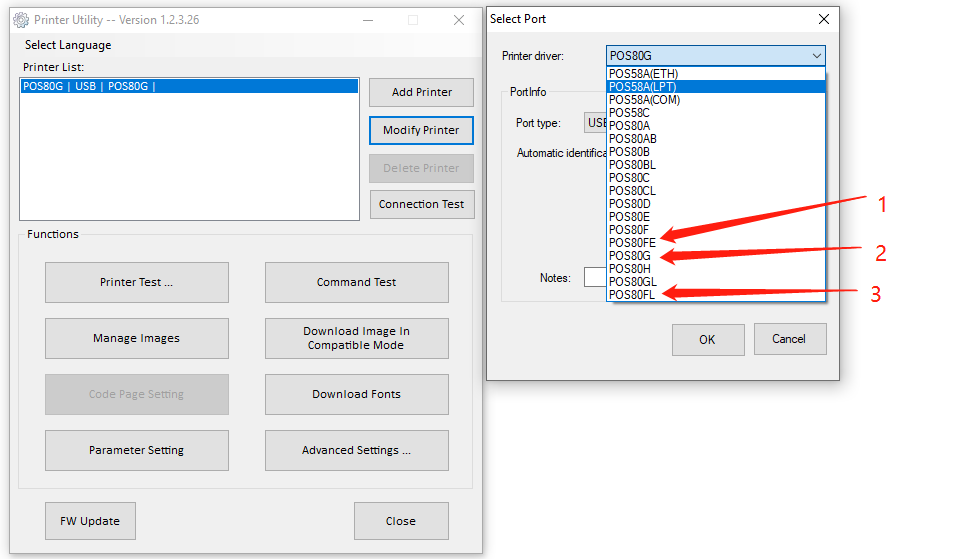 1. POS80FE соответствует F80(USB+com+ethernet)2. POS80G соответствует  F913. POS80FL соответствует  F80 (USB)Т.И.Д 20.10.2020